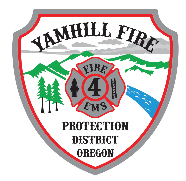 

AGENDAYAMHILL FIRE PROTECTION DISTRICT
BOARD OF DIRECTORS MEETING
275 South Olive, Yamhill, Oregon
April 15th  – 6:30 pmCall to Order
Roll Call
Call for Executive Session pursuant to O.R.S. 192.660 (2)(b)To consider dismissal or discipline of, or to hear charges or complaints against an officer, employee, staff member or agent, if the individual does not request an open meeting, ORS 192.660(2)(b).Return to MeetingPublic Comment(This time is provided for persons in the audience on ANY item of District business, except those items which appear on this agenda, however, the district reserves the right to defer any requests for action from persons addressing the Board who have not been placed on the agenda. Comments shall be limited to two to five minutes at the Board Presidents discretion.)Adjournment 